В соответствии с Порядком проведения всероссийской олимпиады школьников, утвержденным приказом Министерства образования и науки Российской Федерации от 18.11.2013 №1252 (с изм. от 17.03.2015, 17.12.2015, 17.11.2016), во исполнение приказа министерства образования Оренбургской области №01-21/1525 от 16.08.2018 «Об организации и проведении школьного этапа всероссийской олимпиады школьников в 2018-2019 учебном году»:п р и к а з ы в а ю:1. Утвердить:- даты проведения школьного этапа всероссийской олимпиады школьников (далее – школьный этап олимпиады) в 2018-2019 учебном году согласно Приложению 1;- состав оргкомитета школьного этапа олимпиады согласно Приложению 2;- требования к организации и проведению школьного этапа олимпиады по каждому общеобразовательному предмету, по которому проводится олимпиада (Приложение 3);- состав жюри школьного этапа олимпиады (Приложение 4);- формат представления результатов участников олимпиады по всем общеобразовательным предметам (Приложение 5, БД одаренных школьников (письмо Управления образования №1415 от 05.07.2016 года «О направлении формы банка данных одаренных школьников»));- квоту победителей и призеров школьного этапа олимпиады в размере не более 20% от общего числа участников в параллели (группе параллелей) классов, при этом победителем является участник, набравший наибольшее количество баллов, победитель или призер должны набрать не менее половины  баллов от максимально возможных.2. Оргкомитету школьного этапа олимпиады:2.1. Обеспечить проведение школьного этапа олимпиады в соответствии с Порядком проведения олимпиады, нормативными документами министерства образования Оренбургской области, Управления образования администрации города Бузулука.2.2. Провести инструктаж участников олимпиады, проинформировав о продолжительности олимпиады, порядке подачи апелляции о несогласии с выставленными баллами, о случаях удаления с олимпиады, а также о времени и месте ознакомления с результатами олимпиады.2.3. Обеспечить кодирование работ обучающихся во избежание необъективных оценок.3.	Возложить ответственность за соблюдение строгой конфиденциальности при разработке комплектов олимпиадных заданий, хранении, тиражировании, проверке выполненных заданий членами жюри на муниципальные предметно-методические комиссии, оргкомитет школьного этапа олимпиады.4. Председателям жюри школьного этапа олимпиады:4.1. Организовать проверку закодированных (обезличенных) работ участников по каждому общеобразовательному предмету в соответствии с утвержденными требованиями, критериями и методиками оценивания выполненных олимпиадных заданий.4.2. Определить победителей и призеров школьного этапа олимпиады на основании рейтинга по каждому общеобразовательному предмету и параллели (группе параллелей) классов в соответствии с установленной квотой.4.3. Своевременно предоставить участникам олимпиады результаты, утвержденные Управлением образования, провести анализ выполнения олимпиадных заданий.4.4. Осуществлять очно по запросу участника олимпиады показ выполненных им олимпиадных заданий.4.5. Рассматривать очно апелляции участников олимпиады с использованием видеофиксации.5.  Главному специалисту Управления образования Бурангуловой Н.М.:5.1. Организовать подготовку и проведение школьного этапа олимпиады в соответствии с Порядком проведения олимпиады, нормативными документами министерства образования Оренбургской области по организации и проведению школьного этапа олимпиады.5.2. Подготовить для утверждения результаты школьного этапа олимпиады по каждому общеобразовательному предмету (рейтинг победителей и рейтинг призеров школьного этапа олимпиады), в том числе в срок до 7 календарных дней со дня окончания школьного этапа по соответствующему общеобразовательному предмету – протоколы жюри школьного этапа олимпиады по каждому общеобразовательному предмету.5.3. Определить количество баллов по каждому общеобразовательному предмету, по которому проводится олимпиада, и классу, необходимое для участия в муниципальном этапе всероссийской олимпиады школьников.Срок: до 9 ноября 2018 года5.4. Предоставить в министерство образования Оренбургской области отчет о результатах школьного этапа олимпиады согласно Приложению 6 к настоящему приказу.Срок: до 9 ноября 2018 года5.5. Подготовить коллекции олимпиадных заданий школьного и муниципального этапов предыдущих лет для размещения на сайте Управления образования.Срок: до 1 сентября 2018 года6. Возложить ответственность за своевременное размещение на сайте Управления образования утвержденных результатов школьного этапа Олимпиады по каждому общеобразовательному предмету, протоколов проверки олимпиадных работ, коллекций олимпиадных заданий на заместителя директора МКУ «ЦРО» Тренкину Г.Г.7. МКУ «Центр развития образования» (Устилко Т.А.) обеспечить информационно – методическое сопровождение проведения школьного этапа всероссийской олимпиады школьников.8. Руководителям ОО:8.1. Организовать участие в подготовке и проведении школьного этапа олимпиады в соответствии с Порядком проведения всероссийской олимпиады школьников, нормативно-правовыми документами министерства образования Оренбургской области, Управления образования.8.2. Своевременно информировать обучающихся о календаре мероприятий олимпиады.8.3. Создать условия для проведения школьного этапа олимпиады в соответствии с Порядком проведения олимпиады, требованиями к организации и проведению школьного этапа олимпиады.8.4. Обеспечить сохранность жизни и здоровья обучающихся во время проведения школьного этапа олимпиады.8.5. Составить график проведения школьного этапа олимпиады в ОО с указанием времени начала и окончания олимпиады в каждой параллели (группе параллелей) классов, номера кабинета и предоставить в Управление образования на адрес электронной почты PaninaNM@bk.ru.Срок: до 1 октября 2018 года8.6. Предоставить в Управление образования для утверждения отсканированные протоколы проведения школьного этапа олимпиады по каждому общеобразовательному предмету (Приложение 5 – заполнять по количеству набранных участниками баллов – от максимального к минимальному; участники с равным количеством баллов располагаются в алфавитном порядке), БД одаренных школьников с внесенными данными в соответствии с протоколами  (обучающиеся, не включенные в таблицу, в муниципальном этапе олимпиады принимать участие не смогут).Срок: на следующий день после проведения олимпиады8.7. Наградить победителей и призеров школьного этапа всероссийской олимпиады школьников поощрительными грамотами в соответствии с локальными актами общеобразовательной организации.8.8. Осуществить анализ выполнения олимпиадных заданий и эффективности участия школьников в школьном этапе олимпиады.Срок: до 9 ноября 2018 года8.9. Предоставить отчет о проведении школьного этапа олимпиады в Управление образования (адрес электронной почты PaninaNM@bk.ru) в соответствии с Приложением 7.Срок: до 1 ноября 2018 года9. Контроль за исполнением настоящего приказа возложить на заместителя начальника Управления образования М.В. Тимошкину.Начальник Управления образованияадминистрации города Бузулука                                                   Н.А. СеврюковПриложение 1к приказу Управления образованияадминистрации города Бузулукаот 31.08.2018 № 01-12/461График проведения школьного этапа всероссийской олимпиады школьников в 2018-2019 учебном годуПриложение 6к приказу Управления образованияадминистрации города Бузулукаот 31.08.2018 № 01-12/461Отчет об итогах проведения школьного этапа всероссийской олимпиады школьников в 2018-2019 учебном году_______________ района (города) Анализ проведения школьного этапа всероссийской олимпиады школьников в 2018-2019 учебном году по сравнению с 2017-2018 учебным годом1. Нормативно-правовая база организации и проведения школьного этапа всероссийской олимпиады школьников (перечислить).2. Краткое описание проблем, связанных с организацией и проведением школьного этапа всероссийской олимпиады школьников 2018-2019 учебном году:- перечень актуальных проблем;- перечень необходимых изменений (предложений) по повышению эффективности участия обучающихся в школьном этапе.3. Краткое описание работы с одаренными детьми при их подготовке к участию в школьном этапе олимпиады4. Данные о количестве обучающихся 4 классов – участниках школьного этапа всероссийской олимпиады школьников5. Количественные данные школьного этапа всероссийской олимпиады школьников 2018-2019 учебного года• в данной строке указывается фактическое количество участников (каждый из них учитывается один раз, независимо от числа олимпиад, в которых он принимал участие)Общее количество обучающихся в муниципальном образовании ______Количество школьников 4 классов _____Количество школьников 5-11 классов ____Приложение 7к приказу Управления образованияадминистрации города Бузулукаот 31.08.2018  № 01-12/461Отчет об итогах проведения школьного этапа всероссийской олимпиады школьников в 2018-2019 учебном году_______________ (ОО) 1. Нормативно-правовая база организации и проведения школьного этапа всероссийской олимпиады школьников (перечислить).2. Краткое описание проблем, связанных с организацией и проведением школьного этапа всероссийской олимпиады школьников 2018-2019 учебном году:- перечень актуальных проблем;- перечень необходимых изменений (предложений) по повышению эффективности участия обучающихся в школьном этапе.3. Краткое описание работы с одаренными детьми при их подготовке к участию в школьном этапе олимпиады4. Данные о количестве обучающихся 4 классов – участниках школьного этапа всероссийской олимпиады школьников5. Количественные данные школьного этапа всероссийской олимпиады школьников 2018-2019 учебного года• в данной строке указывается фактическое количество участников (каждый из них учитывается один раз, независимо от числа олимпиад, в которых он принимал участие)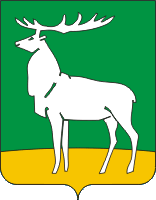 Управление образования администрациигорода БузулукаП Р И К А З31.08.2018 № 01-12/461г. Бузулук Об организации и проведении школьного этапа всероссийской олимпиады школьников в 2018-2019 учебном году№ п/пПредметДаты проведенияСостав участников (классы)География1 октября 2018 года5, 6, 7, 8, 9, 10-11Астрономия1 октября 2018 года10-11Физическая культура2 октября 2018 года5-6, 7- 8, 9-11Право2 октября 2018 года9-11Английский язык4 октября 2018 года5, 6, 7, 8, 9,10-11Биология8 октября 2018 года7, 8, 9, 10, 11Математика9 октября 2018 года5, 6, 7, 8, 9, 10, 11Немецкий язык9 октября 2018 года5-6, 7- 8, 9-11Русский язык10 октября 2018 года5-6, 7-8, 9, 10-11Обществознание11 октября 2018 года8, 9, 10-11Литература12 октября 2018 года5-6, 7-8, 9-11Технология13 октября 2018 года7, 8Основы безопасности жизнедеятельности15 октября 2018 года5, 6, 7, 8, 9, 10, 11Физика16 октября 2018 года8, 9, 10, 11Начальные классы (математика)18 октября 2018 года4Начальные классы (русский язык)19 октября 2018 года4Информатика и ИКТ22 октября 2018 года7-8, 9-11Искусство (мировая художественная культура)23 октября 2018 года7-8, 9, 10, 11Химия23 октября 2018 года9, 10, 11История25 октября 2018 года7, 8, 9, 10-11Экология26 октября 2018 года9, 10, 11Экономика26 октября 2018 года9-11Традиционные формы работы с одаренными детьмиИнновационные формы работы с одаренными детьмиДеятельность муниципальных центров по работе с одаренными детьмиПредметКоличество участников (чел.)Количество победителей (чел.)Количество призеров (чел.)МатематикаРусский языкВСЕГОПредметыШкольный этапШкольный этапШкольный этапШкольный этапШкольный этапПредметыфактическое количество участников  количество победителейколичество призеровколичество победителей и призеровв % от общего количества участниковАнглийский языкАстрономияБиологияГеографияИнформатикаИсторияИскусство (МХК)ЛитератураМатематика (выделив отдельно обучающихся 4 классов)Немецкий языкОБЖОбществознаниеПравоРусский язык (выделив отдельно обучающихся 4 классов)ТехнологияФизикаФизическая культураФранцузский языкХимияЭкологияЭкономикаИтого:•••Традиционные формы работы с одаренными детьмиИнновационные формы работы с одаренными детьмиУчастие в деятельности муниципальных центров по работе с одаренными детьмиПредметКоличество участников (чел.)Количество победителей (чел.)Количество призеров (чел.)МатематикаРусский языкВСЕГО•••ПредметыШкольный этапШкольный этапШкольный этапШкольный этапШкольный этапПредметыфактическое количество участников  количество победителейколичество призеровколичество победителей и призеровв % от общего количества участниковАнглийский языкАстрономияБиологияГеографияИнформатикаИсторияИскусство (МХК)ЛитератураМатематика (выделив отдельно обучающихся 4 классов)Немецкий языкОБЖОбществознаниеПравоРусский язык (выделив отдельно обучающихся 4 классов)ТехнологияФизикаФизическая культураФранцузский языкХимияЭкологияЭкономикаИтого:••••